história  	Como já sabemos, para coordenar o desenvolvimento das capitanias, Portugal instalou, em 1549, o Governo-Geral na Capitania da Bahia de Todos os Santos. 	O governador geral tinha três ajudantes: o capitão-mor, encarregado da defesa das terras; o provedor-mor, encarregado da cobrança dos impostos; e o ouvidor-mor, encarregado da justiça. 	Veja como se organizava a administração da colônia após a criação do Governo Geral: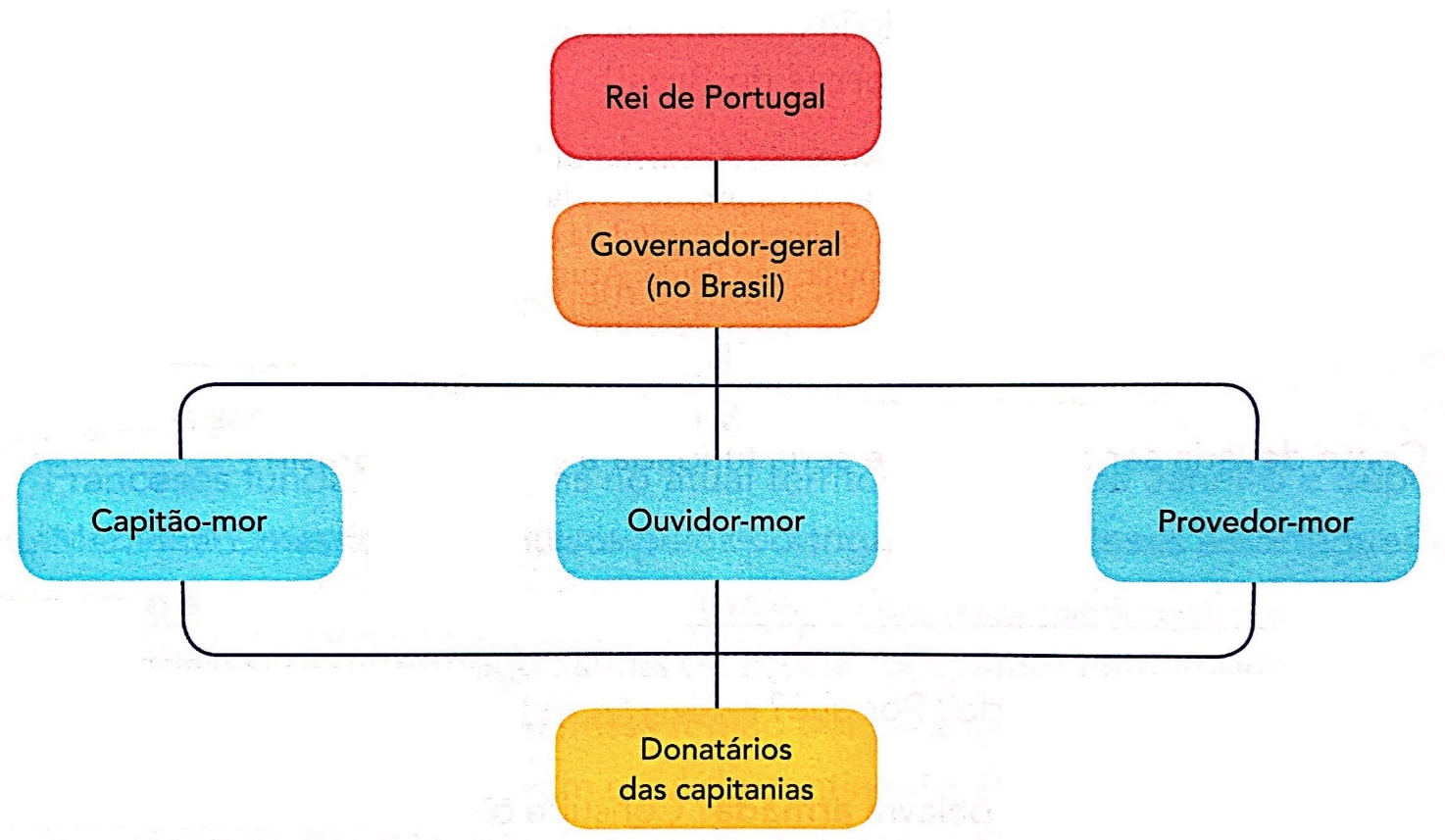 	Tomé de Sousa, o primeiro governador geral, recebeu do rei a tarefa de fundar a cidade que seria a primeira capital do Brasil. Assim, 29 de março de 1549, foi fundada a cidade de São Salvador, na capitania da Bahia de Todos os Santos. Leia o texto: 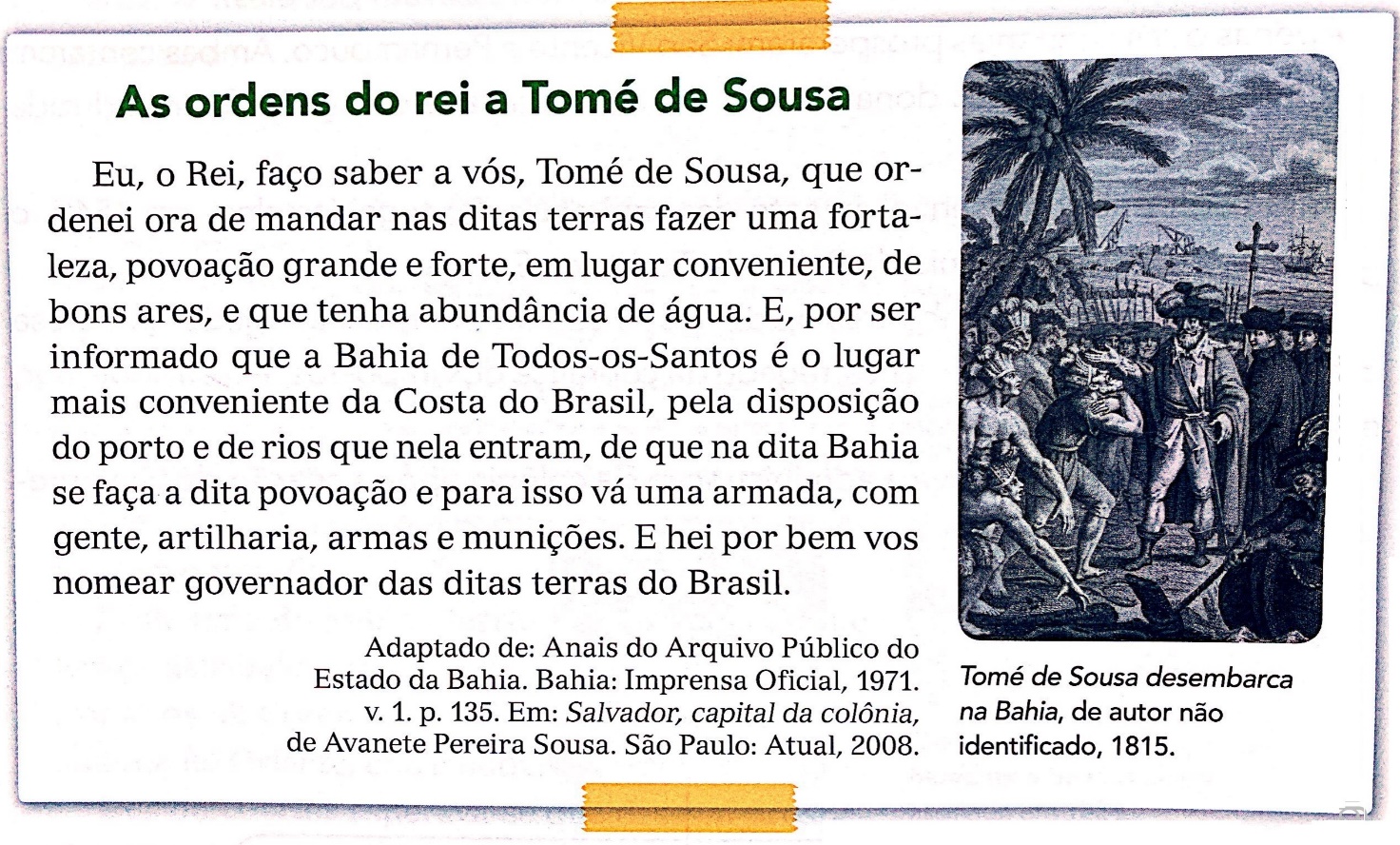 Como deveria ser o lugar onde seria fundada a capital do Brasil? Qual foi o lugar escolhido? Por quê? Qual é o significado da palavra armada? Consulte o dicionário e escreva sua definição. Por que o rei dizia que a cidade precisava ser uma fortaleza? Atualmente o Brasil não é mais colônia de Portugal, portanto não temos uma autoridade de outro país. Não temos mais rei também. Quem ocuparia hoje o lugar do governador-geral?E o lugar dos donatários? Para organizar a vida nas vilas e cidades recém-fundadas pelos donatários, era instalada uma Câmara Municipal formada pelos “homens-bons” do lugar. Eram chamados de bons os ricos e grandes proprietários de escravos e terras. A eles cabia ajudar na administração da cidade, com tarefas como providenciar o calçamento das ruas, construir chafarizes para o fornecimento de água para a população e providenciar o abastecimento de óleo para os lampiões de rua, entre outras tarefas. Em nosso município há uma Câmara Municipal? Onde ela se localiza? Quem são os integrantes da Câmara? Os integrantes da Câmara são escolhidos da mesma maneira que antigamente? Explique. 